Group: _________________       Explain How to cook one vegetable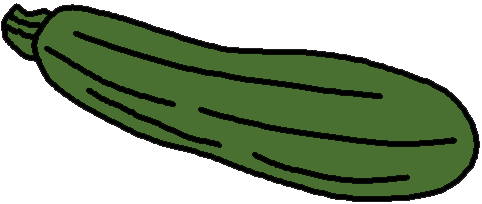 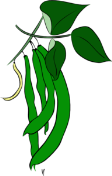 Vegetable nameHow do you cook it?Does it grow in your country?